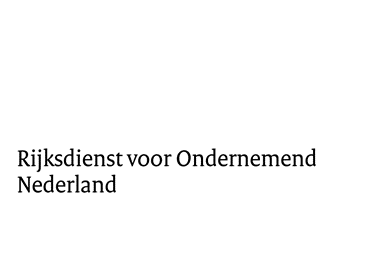 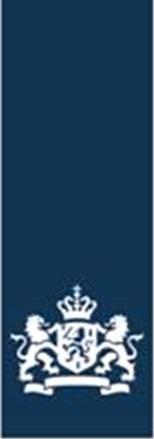 Format projectplanSamenwerking LEADER Uitvoering Projecten LOSLEADER-gebied FlevolandSubsidieregeling: Samenwerking voor plattelandsontwikkeling-LEADER – Uitvoering projecten LOS 2023 – 2027Subsidie kan worden verstrekt voor het uitvoeren van projecten die zijn geselecteerd door de LAG, passend binnen de door Gedeputeerde Staten (GS) goedgekeurde LOS en die bijdragen aan één of meerdere doelen/thema’s.Openstellingsperiode: 2 april 2024 09.00 uur tot en met 17 december 2027 17.00 uur.Doe uw aanvraag binnen de openstellingsperiode. Stuur het ingevulde projectplan samen met de andere bijlagen mee met uw aanvraag. Het gaat bij deze subsidie om een doorlopende openstelling. De LAG beoordeelt ongeveer vijf keer per jaar aanvragen. De LAG maakt de data van deze vergaderingen en deadlines voor het indienen van de aanvragen voor een heel jaar bekend.Titel projectAanvrager Vul hier de gegevens van de aanvrager of penvoerder in. De penvoerder vraagt de subsidie aan namens een aanvrager of samenwerkingsverband.1.A Naam aanvrager of penvoerderOmschrijving van het soort organisatie of bedrijf van de aanvrager of penvoerder1.B Deelnemers samenwerkingsverband (wanneer dit toepassing is)Is er binnen het project een samenwerkingsverband waarin alle deelnemers kosten maken? Zo ja, wie zijn de andere deelnemers van het samenwerkingsverband?Vul het format Samenwerkingsovereenkomst in en stuur deze als bijlage mee.  1.C ProjectorganisatieGeef aan wie er betrokken zijn bij de uitvoering van het project, welke rol ze hebben in het project en welke relevante expertise en ervaring ze hebben. Samenvatting project 2.A Korte beschrijving project voor gebruik in publicatiesBeschrijf hieronder kort uw project (maximaal 3 zinnen). 2.B Samenvatting projectGeef hieronder een samenvatting van uw project (maximaal een halve A4). 3. Project3.A Aanleiding van het projectBeschrijf hoe u tot het project bent gekomen.3.B Omschrijving aan te pakken probleem of uitdagingOmschrijf hieronder wat u met het project wilt aanpakken. Waarom is het project nodig?3.C Omschrijving van de projectdoelstellingWat wilt u met het project bereiken? 3.D DoelgroepenOp welke doelgroep of doelgroepen is het project gericht? 3.E Huidige situatieOp welk adres of in welk gebied/dorp vindt het project plaats? Als het project over een groter gebied gaat, voeg als u wilt een kaartje toe.Wat is er nu op die plek? Wat is de nulsituatie? Wie is de huidige eigenaar en wie doet op dit moment het beheer en onderhoud? Ligt het project in een stedelijk gebied? Beschrijf hoe de relatie tussen stad en platteland wordt verstevigd.3.F Start- en einddatum project Wat is de startdatum van uw project?Wat is de einddatum van uw project?3.G Projectactiviteiten en resultatenHier splitst u het project op in verschillende activiteiten. U geeft per activiteit aan wat de geplande start- en einddatum is. In de laatste kolom beschrijft u het resultaat/de prestatie dat u met de activiteit wilt halen. 3.H Beschrijving van eindresultatenBeschrijf de eindresultaten/-prestaties die u verwacht van uw project.3.I Manier van toetsen van de eindresultaten Op welke manier kunnen de eindresultaten van het project worden getoetst/gemeten? Dat kan bijvoorbeeld met foto’s, een brochure/folder of een webadres. 3.J UitvoerbaarheidGeef aan of het project klaar is voor de uitvoering. En of de mensen en middelen die nodig zijn op tijd en tijdens het project beschikbaar zijn. Geef aan of en welke vergunningen nodig zijn. En of die zijn aangevraagd als dit voor uw situatie geldt.3.K Mogelijke risico’s en randvoorwaardenBeschrijf hieronder welke risico’s een rol kunnen spelen bij de uitvoering van uw project. En beschrijf ook wat u gaat doen om de negatieve gevolgen van deze risico’s tegen te gaan. 3.L Mogelijke negatieve omgevingseffecten Hebben de activiteiten een verwachte negatieve uitwerking op de omgeving? Heeft uw project te maken met fysieke investeringen? Beschrijf hier de te verwachten milieueffecten. Als deze verkenning in het kader van vergunningverlening is of wordt uitgevoerd, mag u hiernaar verwijzen.Hebben de activiteiten een verwachte negatieve uitwerking op het dierenwelzijn van landbouwhuisdieren?3.M Beheer en continuïteitWie is straks eigenaar van het projectresultaat? Wie gaat het exploiteren, beheren en onderhouden?4. Bijdrage aan de LOS Beschrijf hieronder hoe uw project voldoet aan de verschillende selectiecriteria. Geef daarnaast aan of uw aanvraag voor een niet-investeringsproject is, of voor een investeringsprojectproject. Een investeringsprojectDit zijn projecten die toezien op het realiseren van investeringen en activiteiten die als hoofddoel het vermeerderen van waarden hebben. Dit zijn projecten: -	waarbij rekening wordt gehouden met klimaat en milieu en dierenwelzijnsdoelen;-	waarmee primair het verdienvermogen van de aanvrager wordt vergroot of verstevigd; -	die ten goede komen aan het landelijke gebied. Een niet-investeringsproject (overige projecten)Dit zijn projecten die gekenmerkt worden door sociale activiteiten. Zoals bijvoorbeeld het organiseren en faciliteren van ontmoetingen in de regio; het delen van kennis of de promotie en uitvoering van natuurwerkdagen in de regio.4.A Voldoen aan selectiecriterium - Bijdrage aan de doelen/thema’s van de LOS
Projecten moeten bijdragen aan minimaal een van de inhoudelijke doelen/thema’s van de LOS. Aan welk doel of thema draagt uw project bij? Versterking van de sociale cohesie Economische ontwikkeling Duurzame ontwikkeling van het plattelandLeg uit waarom uw project goed past bij het aangekruiste projectthema. Heeft uw project ook een overlap met een ander doel of thema? Geef dit dan ook aan.4.B Voldoen aan selectiecriterium – LEADER kenmerken 
Leg uit of uw project aansluit bij de kenmerken van LEADER. Denk hierbij aan de bottom-up aanpak en -draagvlak, het mobiliseren van de lokale gemeenschap en of de LEADER-subsidie nodig is voor de realisatie van het project.4.C Voldoen aan selectiecriterium – Haalbaarheid
Leg uit of uw project haalbaar is, zowel organisatorisch, financieel, en of uw project robuust is. 4.D Voldoen aan selectiecriterium – Impact van project voor LEADERLeg uit wat de impact voor de doelgroep is, wat de omvang van de doelgroep is en hoe de subsidiebijdrage zich verhoudt tot de bijdrage aan Flevoland.4.E Voldoen aan selectiecriterium – Innovatie (alleen voor ondernemers)Leg uit voor welk deel uw project vernieuwend is.4.F ResultaatindicatorenLEADER-projecten moeten een bijdrage leveren aan één of meerdere van onderstaande resultaatindicatoren. Geef in samenspraak met de LEADER-coördinator van het gebied aan waar uw project een bijdrage aan levert. U beantwoordt de vragen met ja, nee of een getal. Is het project actief in de lokale context? Of komen de resultaten van het project in overwegende mate ten goede aan het gebied?Hoeveel personen verwacht u die gebruik gaan maken van uw kennisactiviteit? (R.01)Hoeveel landbouwers gaan deelnemen aan de (toeleverings)keten? (R.10)Hoeveel capaciteit hernieuwbare energie (capaciteit in MW) wordt er gerealiseerd? (R.15)Hoeveel landbouwbedrijven dragen bij aan klimaatverandering, -aanpassingen en -mitigatie als ook de productie van hernieuwbare energie en biomaterialen? (R.16)A. Hoeveel hectare aan bos wordt er aangeplant? (R.17.A)B. Hoeveel hectare aan bos wordt hersteld? (R.17.B)C. Hoeveel hectare aan beboste landschapselementen worden aangeplant? (R.17.C)		D. Hoeveel hectare aan beboste landschapselementen worden hersteld? (R.17.D)Hoeveel landbouwbedrijven hebben voordeel van investeringen die te maken hebben met de zorg voor natuurlijke hulpbronnen? (R.26)A. Worden de investeringen uitgevoerd op landbouwbedrijf/landbouwbedrijven? Zo niet, beantwoord vraag B. (R.27.A) 	B. Draagt het project door investeringen bij aan de zorg voor het milieu of klimaat? (R.27.B)Hoeveel personen verwacht u die advies en/of kennisproducten over milieu en klimaat gaan gebruiken? (R.28)Draagt het project bij aan het in stand houden of de verbetering van de biodiversiteit? Deze vraag beantwoordt u alleen als u of één van de samenwerkingspartners een landbouwbedrijf is/bent. (R.32)A. Hoeveel FTE verwacht u te houden (bestaande werkgelegenheid)? (R.37.A)B. Hoeveel FTE verwacht u dat wordt gecreëerd door het project? (R.37.B)Hoeveel nieuwe plattelandsbedrijven kunnen zich ontwikkelen door het project? (R.39)5. Begroting 5.A Keuze Vereenvoudigde Kostenoptie (VKO)Welke methode wilt u gebruiken om de subsidiabele kosten te berekenen? Dit kan op basis van werkelijke kosten en individuele uurtarieven. Of met gebruik van een vereenvoudigde kostenoptie (VKO). U krijgt bij het gebruik van de ‘VKO voor arbeidskosten’ een forfaitair bedrag voor de arbeidskosten. U krijgt bij het gebruik van de ‘VKO voor overige kosten’ een forfaitair bedrag voor de overige kosten. Dit bespaart u administratieve lasten. Kruis één optie aan.  Berekening subsidiabele kosten zonder een VKO Berekening subsidiabele kosten met de VKO voor arbeidskosten Berekening subsidiabele kosten met de VKO voor overige kosten5.B Uitgebreide begroting en onderbouwingU stuurt als bijlage bij uw subsidieaanvraag een uitgebreide projectbegroting mee. U maakt hiervoor gebruik van het format begroting LEADER Uitvoering Projecten. Het format staat op www.rvo.nl/LEADER-projecten-flevoland.  In het format kiest u de activiteiten en kostentypen in de drop-down menu’s. Motiveer alle posten in de projectbegroting. In de onderbouwing van de begroting laat u zien dat bedragen passend en redelijk (marktconform) zijn.Hoe onderbouwt u de projectbegroting? 
U doet dit door documenten die de begroting uitleggen aan te leveren, zoals offertes of salarisstroken. Of door in een uitgebreide motivatie toe te lichten waarom u vindt dat de bedragen passend en redelijk (marktconform) zijn. Wees zo duidelijk mogelijk. Wij kunnen uw begroting dan beter beoordelen. En verbinden met de activiteiten en onderdelen die u in het projectplan heeft toegelicht.5.C Toelichting bij uw begrotingGeef hieronder een toelichting op uw begroting en de aangeleverde documenten. Omschrijf hieronder de arbeidskosten (loonkosten en eigen arbeid) in het project, zoals opgenomen in het format begroting.Omschrijf hieronder de overige kosten (kosten derden, bijdrage in natura (zoals vrijwilligersuren) en afschrijvingskosten) in het project die opgenomen zijn in de begroting.5.D AanbestedingBent u als (mede)aanvrager aanbestedingsplichtig of is de aanvraag aanbestedingsplichtig? Beschrijf dan hieronder zo goed mogelijk hoe u de opdrachten binnen dit project gaat aanbesteden. Verwijs hierbij zoveel mogelijk naar het aanbestedingsbeleid, raamovereenkomsten, aanbestedingsplannen en andere beschikbare aanbestedingsdocumenten. Heeft u documenten rondom de aanbesteding van de projectactiviteiten? Stuur deze dan mee met uw aanvraag.6. Communicatie6.A Communicatieactiviteiten Beschrijf de communicatieactiviteiten die u gaat uitvoeren. Let op: er gelden verplichtingen vanuit de Europese Unie wanneer u publiciteitsactiviteiten uitvoert. 7. Overige informatie
7.A Wat wilt u verder nog vermelden over uw project?Hieronder geeft u aan of er nog andere zaken zijn die belangrijk zijn om te noemen. Is uw plan voor dit project bijvoorbeeld al voor een andere subsidieaanvraag opgestuurd? Of haakt uw project aan bij andere lopende projecten?8. BijlagenHieronder ziet u een overzicht van alle bijlagen die horen bij uw subsidieaanvraag. De bijlagen bij 8.A zijn voor alle aanvragers verplicht. De bijlagen bij 8.B zijn in sommige situaties verplicht. Bekijk de overzichten hieronder goed en zorg ervoor dat u geen bijlagen vergeet aan te leveren. 8.A Verplichte bijlagen8.B Verplichte bijlagen in bepaalde situatiesBijlage FinancieringsplanVul de onderstaande tabel in. De totale financiering van uw project is gelijk aan de totale kosten in uw begroting. 
De gevraagde subsidieDe maximale gevraagde subsidie is het totaal aan subsidiabele kosten maal het subsidiepercentage. Is dat meer dan de maximale subsidie? Vul dan de maximale subsidie in.Overige (nationale) subsidies
Heeft u naast deze subsidie voor dit project ook andere subsidies (overheidsbijdragen) aangevraagd of gekregen? Dan noemt u hier het subsidiebedrag.   
Eigen bijdrage(n) 
Het bedrag dat u niet als subsidie ontvangt, is uw eigen bijdrage. Dit zijn bijvoorbeeld uw eigen middelen en leningen of bijdragen uit private fondsen.MeerjarenbegrotingIn de tabel hieronder geeft u aan in welk jaar u de projectkosten verwacht te maken.De totale projectkosten moeten hetzelfde zijn als de totale financiering/projectkosten die u aangeeft in het de tabel hierboven. ActiviteitStart- en einddatumResultaat/deelprestatie1.2.3.4.5.6.7.8.9.10.Omschrijving resultaat/deelprestatieManier van toetsenProjectplanVoeg het projectplan toe, waarin minimaal de verplichte onderdelen staan. U gebruikt hiervoor het format projectplan.BegrotingU voegt een uitgebreide begroting toe. Gebruik hiervoor het verplichte format begroting LEADER Uitvoering Projecten die staat op www.rvo.nl/LEADER-projecten-flevoland. Onderbouwing van begroting Voeg een uitgebreide motivatie, offertes, loonstroken en/of andere bewijsstukken toe aan uw aanvraag. U doet dit voor de onderbouwing van de kosten van uw project. Waar dit geldt noemt u bij activiteiten of producten ook het aantal producten keer de prijs.Verklaring nationale co-financiersVoeg een verklaring cofinanciering bij van de gemeente(n) en/of waterschap(pen) die bijdragen aan de LEADER-subsidie.Financieringsplan en meerjarenbegrotingVoeg een financieringsplan en meerjarenbegroting toe aan uw aanvraag. Hiermee laat u zien hoe u het project gaat financieren. Denk hierbij aan de gevraagde subsidie, eigen bijdragen, leningen uit private fondsen en/of overige nationale subsidies. Het format hiervoor vindt u onderaan dit projectplan.SamenwerkingsovereenkomstVraagt u aan namens een samenwerkingsverband? Voeg een samenwerkingsovereenkomst toe. Gebruik hiervoor het format Samenwerkingsovereenkomst. Dit format staat op www.rvo.nl/LEADER-projecten-flevoland. Documenten aanbestedingBent u aanbestedingsplichtig? Dan houdt u zich aan de eisen van de Aanbestedingswet. Heeft u documenten rondom de aanbesteding van de projectactiviteiten? Voeg deze dan toe bij uw aanvraag. Beslissing op andere subsidiesBetaalt u de subsidiabele projectkosten met andere overheidsbijdragen (subsidies)? Voeg dan een bewijs toe waaruit blijkt dat deze subsidie aan u verleend of betaald is.VergunningenBent u voor de uitvoering van dit project vergunning plichtig? Voeg dan de vergunningsaanvraag en/of de vergunning toe.Btw-verklaringIn sommige gevallen is niet-verrekenbare btw subsidiabel. Wilt u hiervan gebruik maken? Dan laat u zien dat u de btw niet kunt verrekenen. Dit is bijvoorbeeld het geval wanneer u geen ondernemer bent. Voeg een verklaring van de Belastingdienst (Verklaring omtrent de hoedanigheid van de belastingplichtige) toe. De-minimisverklaringValt de aangevraagde subsidie onder de-minimissteun op grond van de minimisverordening? Voeg een de-minimisverklaring toe. Gebruik hiervoor dit formulier: Verklaring de-minimissteun. Voor meer informatie kijkt u op Standaardformulieren Kaderbesluit nationale EZK- en LNV-subsidies (rvo.nl).Mkb-verklaringElke deelnemer binnen het samenwerkingsverband die valt onder de mkb-definitie, voegt een mkb-verklaring bij de aanvraag toe. Gebruik hiervoor het format mkb-verklaring. Dit format staat op www.rvo.nl/LEADER-projecten-flevoland.  CommunicatieplanMet een communicatieplan kunt u hoger scoren op sommige selectiecriteria. In een communicatieplan laat u zien wat voor communicatieactiviteiten u gaat doen tijdens uw project.Mogelijke extra bijlagePast een bijlage niet bij de hierboven genoemde bijlagen, maar helpt het u wel bij de aanvraag van uw subsidie? Dan voegt u de bijlage toe met een eventuele toelichting.FinancieringBegroting%ToelichtingTotaal gevraagde LEADER-subsidie Overige (nationale) subsidiesEigen bijdrage(n) aanvrager(s)Totale financiering/projectkostenSubsidiabele projectkosten 2024Subsidiabele projectkosten 2025Subsidiabele projectkosten 2026Subsidiabele projectkosten 2027Subsidiabele projectkosten 2028Subsidiabele projectkosten 2029Totaal subsidiabele projectkosten€ 